3.A týden od 8.3 do 12.3.1. HODINA ( pondělí, 8.3.) 1.KO – DÚ – podle prac.listu v sešitě ŘEŠENÍ: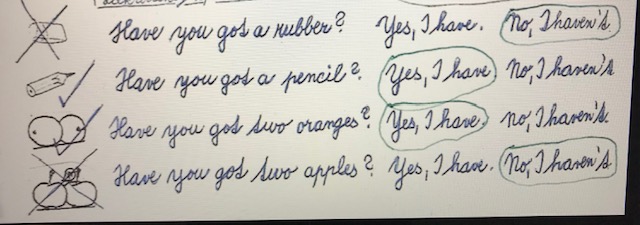 2. UNIT 5 – VOCABUALRY + I’VE GOT = JÁ MÁM + HAVE YOU GOT….. ? = MÁŠ ?UČ . str. 32- číst slovíčka- vezm si věc, kterou umíš pojmenovat a tvoř věty I’ve got a/ an……UČ . str. 35 – karty – představ si, že jsi Joe .Řekni , co máš. PS str. 40 cv. 1 – POSLECHOVÉ – znovu poslouchej a kontroluj + společná kontrola PS str. 42 cv. 3 – ÚSTNĚ – doplň věty na správné místo v textu  3. SAMOSTATNÁ PRÁCE PS str. 42 cv. 3 – doplň písemně   a PS str. 41 cv. 2 – podle otázek a odpovědí hledej utajovanou osobu. Její jméno doplň do neúplné věty na konci cvičení. 4. HOMEWORK -NAFOŤ a ODEŠLI splněnou samostatnou práci z PS . - Vytiskni si na příští hodinu pracovní list = samostatná příloha. PRACOVNÍ LIST  NEVYPLŇUJ ! ! !.ODKAZY NA DOMÁCÍ PROCVIČOVÁNÍ SLOVÍČEKhttps://skolakov.eu/anglicky-jazyk/3-trida/at-the-park/choice/exercises.htmlhttps://skolakov.eu/anglicky-jazyk/3-trida/at-the-park/what-is-it/exercises.html